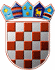            REPUBLIKA HRVATSKA
KRAPINSKO-ZAGORSKA ŽUPANIJA                            Ž U P A NKLASA: 306-01/22-01/3	URBROJ: 2140-02-22-4Krapina, 04. listopad 2022. 	Temeljem članka 5. Programa dodjele potpora male vrijednosti gospodarstvu za ublažavanje i djelomično uklanjanje posljedica prirodnih nepogoda na području Krapinsko- zagorske županije u 2022. godini („Službeni glasnik Krapinsko- zagorske županije“, broj 38/22 i članka 32. Statuta Krapinsko – zagorske županije ( „Službeni glasnik Krapinsko – zagorske županije broj 13/01., 5/06., 14/09., 11/13., 13/18., 5/20., 10/21. i 15/21. – pročišćeni tekst)  župan Krapinsko – zagorske županije  objavljujeJAVNI POZIVza dodjelu potpore male vrijednosti gospodarstvu za ublažavanje i djelomično uklanjanje posljedica prirodnih nepogoda na području Krapinsko- zagorske županije u 2022. godiniPREDMET JAVNOG POZIVAPredmet ovog Javnog poziva je dodjela potpora male vrijednosti gospodarstvu za ublažavanje i djelomično uklanjanje posljedica šteta uslijed prirodne nepogode tuče na neosiguranoj imovini evidentiranoj u Registru šteta, a nastalih: dana 25. svibnja 2022. g. na području općine Hum na Sutli, dana 2. lipnja 2022. g. na području gradova Klanjec i Oroslavje, te općina Zagorska Sela, Veliko Trgovišće i Kumrovec, dana 13. lipnja 2022. g. na području općine Bedekovčina.Neosigurana imovina obuhvaća štete prouzročene u sektoru gospodarstva, nastale na imovini, opremi, postrojenjima i zgradama.KORISNICI SREDSTAVA Prihvatljivi korisnici su: Poduzetnici (mikro, mali i srednji poduzetnici te veliki poduzetnici) sa sjedištem na području Krapinsko- zagorske županije, 		Pojam „poduzetnik„  obuhvaća sljedeće subjekte: obrt,trgovačko društvo,zadruga.sa štetama na imovini koja nije osigurana sa području gradova Klanjec i Oroslavje i/ili općina Bedekovčina, Hum na Sutli, Kumrovec, Veliko Trgovišće i Zagorska Sela, koji su prijavili štetu u Registar šteta sukladno odredbama Zakona o ublažavanju i uklanjanju posljedica prirodnih nepogoda („Narodne novine“,  br 16/19) i Pravilnika o Registru šteta od prirodnih nepogoda („Narodne novine“,  br 65/19), a štete su nastale na:mehanizaciji; strojevima i opremi za gospodarsku djelatnost,solarnim panelima za gospodarsku djelatnost, na zgradama za gospodarsku djelatnost. Sukladno članku 2., točka 2. Uredbe de minimis pod pojmom „jedan poduzetnik“ obuhvaćena su sva poduzeća koja su u najmanje jednom od sljedećih međusobnih odnosa:jedno poduzeće ima većinu glasačkih prava dioničara ili članova u drugom poduzeću;jedno poduzeće ima pravo imenovati ili smijeniti većinu članova upravnog, upravljačkog ili nadzornog tijela drugog poduzeća;jedno poduzeće ima pravo ostvarivati vladajući utjecaj na drugo poduzeće prema ugovoru sklopljenom s tim poduzećem ili prema odredbi statuta ili društvenog ugovora tog poduzeća;jedno poduzeće, koje je dioničar ili član u drugom poduzeću, kontrolira samo, u skladu s dogovorom s drugim dioničarima ili članovima tog poduzeća, većinu glasačkih prava dioničara ili glasačkih prava članova u tom poduzeću.Poduzeća koja su u bilo kojem od odnosa navedenih u prvom podstavku točkama (a) do (d) preko jednog ili više drugih poduzeća isto se tako smatraju jednim poduzetnikom.Ako je jedna pravna ili fizička osoba osnivač / suosnivač / vlasnik / suvlasnik više poduzetnika, pravo na potporu po ovome Programu ima samo jedan poduzetnik.Korisnik potpore male vrijednosti dužan je davatelju potpore dati Izjavu o iznosima dodijeljenih potpora male vrijednosti iz drugih izvora tijekom prethodne dvije fiskalne godine i u tekućoj fiskalnoj godini (Izjava je sastavni dio zahtjeva za potporu).FINANCIJSKA SREDSTVA ZA DODJELU POTPORAFinancijska sredstva za dodjelu potpora osigurana su u ukupnom iznosu od 6.000.000,00 kuna sukladno indikativnoj raspodjeli Ministarstva gospodarstva i održivog razvoja, utvrđenoj temeljem provedbe Odluke o pomoći za ublažavanje i djelomično uklanjanje posljedica prirodnih nepogoda na područjima Varaždinske, Međimurske, Krapinsko-zagorske, Koprivničko-križevačke, Zagrebačke i Karlovačke županije za 2022. godinu (KLASA: 022-03/22-04/241, URBROJ: 50301-05/31-22-2 od 09. lipnja 2022).IV.    UVJETI I KRITERIJI ZA PRIJAVU Potpora se dodjeljuje temeljem Programa dodjele potpora male vrijednosti gospodarstvu za ublažavanje i djelomično uklanjanje posljedica prirodnih nepogoda na području Krapinsko- zagorske županije u 2022. godini („Službeni glasnik Krapinsko- zagorske županije“, br. 38/22; u daljem tekstu: Program),  akta na temelju kojeg se dodjeljuju potpore male vrijednosti u smislu članka 3. stavka 2. Uredbe Komisije (EU) br. 1407/2013 оd 18. prosinca 2013. o primjeni članaka 107. i 108. Ugovora o funkcioniranju Europske unije na de minimis potpore (SL L 352, 24.12.2013.), kako je posljednji put izmijenjena Uredbom Komisije (EU) 2020/972 od 2. srpnja 2020. o izmjeni Uredbe (EU) br. 1407/2013 u pogledu njezina produljenja i o izmjeni Uredbe (EU) br. 651/2014 u pogledu njezina produljenja i odgovarajućih prilagodbi (SL L 215, 7.7.2020., str. 3.) (u daljnjem tekstu: Uredba (EU) br. 1407/2013).Potpore dodijeljene prema ovome Programu se smatraju transparentnim potporama, u smislu članka 4. Uredbe (EU) br. 1407/2013.Sukladno Uredbi de minimis jednom korisniku mogu biti dodijeljene potpore male vrijednosti tijekom razdoblja od tri fiskalne godine u iznosu koji ne smije biti veći od 200.000,00 EUR, uključujući i potporu dobivenu u okviru ovog javnog poziva. Dodjela potpore temeljem ovog javnog poziva je nespojiva sa Programom ruralnog razvoja, podmjera 5.2. Potpora za ulaganja u obnovu poljoprivrednog zemljišta i proizvodnog potencijala narušenog elementarnim nepogodama, nepovoljnim klimatskim prilikama i katastrofalnim događajima kao i programom dodjele potpora male vrijednosti poljoprivrednicima za ublažavanje i djelomično uklanjanje posljedica prirodnih nepogoda za 2022. godinu.KRITERIJI ZA ADMINISTRATIVNU PROVJERU PRIJAVE I KRITERIJI ZA PROVJERU PRIHVATLJIVOSTI PODNOSITELJA1) ADMINISTRATIVNA PROVJERA PRIJAVE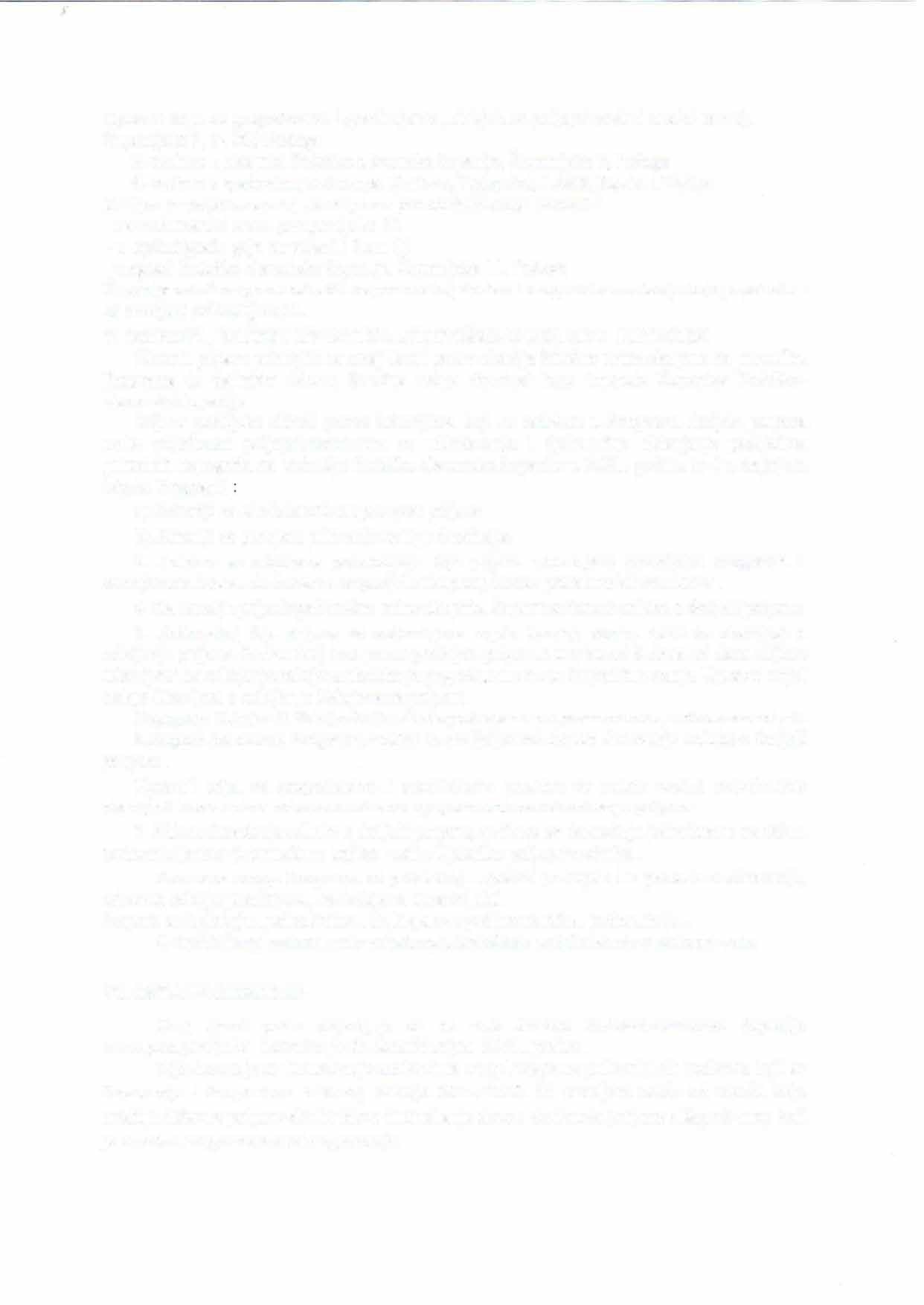 2) PROVJERA PRIHVATLJIVOSTI PODNOSITELJAPOTREBNA DOKUMENTACIJA Podnositelj prijave/zahtjeva za dodjelu potpore treba dostaviti sljedeću dokumentaciju:ispunjeni obrazac prijave/zahtjeva s prilozima (Izjava o nepostojanju dvostrukog financiranja, Izjava o korištenim potporama male vrijednosti, Privola za prikupljanje i obrađivanje osobnih podataka)dokaz o žiro računu poslovnog subjekta podnositelja (Potvrda banke o vlasniku i vrsti poslovnog računa) ili drugi dokument jednake dokazne vrijednostiGFI za prethodnu godinu ili drugi dokument jednake dokazne vrijednosti.PODNOŠENJE PRIJAVEZahtjev/Prijavu za dodjelu potpore popunjava elektronski ili čitko velikim tiskanim slovima vlasnik obrta/odgovorna osoba u pravnoj osobi (dalje u tekstu: Podnositelj prijave/zahtjeva)Zahtjev/Prijava mora biti potpisana i ovjerena, sadržavati sve podatke navedene u obrascu Zahtjeva/prijave i popunjene Izjave te adresu elektroničke pošte (email) za potrebe daljnje komunikacije.Uz Zahtjev/prijavu se obvezno prilaže dokumentacija navedena u točki VI. ovog javnog poziva.Zahtjev/prijava za dodjelu potpore zajedno s obveznom dokumentacijom dostavlja se isključivo putem pošte preporučeno u zatvorenoj omotnici na čijoj poleđini  treba obavezno ispisati ime i prezime i adresu pošiljatelja, na adresu: KRAPINSKO-ZAGORSKA ŽUPANIJA,Upravni odjel za gospodarstvo, poljoprivredu, turizam, promet i komunalnu infrastrukturu, Magistratska 1, 49 000 Krapina
„Za natječaj za dodjelu potpore male vrijednosti gospodarstvu za ublažavanje i djelomično uklanjanje posljedica prirodnih nepogoda na području Krapinsko- zagorske županije u 2022. godini“-NE OTVARATI-Županija zadržava pravo zatražiti da podnositelj zahtjeva dostavi i drugu dokumentaciju koja je potrebna za provjeru prihvatljivosti.Rok za podnošenje zahtjeva za potporu teče od dana objave javnog poziva i traje zaključno do 31. listopada 2022. godine.Ovaj javni poziv objaviti će se na web stranicama Krapinsko- zagorske županije. OBRADA PRIJAVA I ISPLATA SREDSTAVAObradu prijava pristiglih na Javni poziv obavlja Stručna radna skupina za provedbu Programa (u daljnjem tekstu: Stručna radna skupina) koju imenuje Župan Krapinsko-zagorske županije. Prijava podliježe obradi prema kriterijima koji su sadržani u Programu: Kriteriji za administrativnu provjeru prijave,Kriteriji za provjeru prihvatljivosti podnositelja.Potpora se odobrava podnositelju čija prijava udovoljava kriterijima Programa u razmjernom iznosu do konačne raspodjele ukupnog iznosa proračunskih sredstava, a na teret Državnog proračuna RH za 2022. godinu i projekcija za 2023. i 2024. godinu, u okviru razdjela 070 Ministarstva gospodarstva i održivog razvoja, glave 07005.Stručna radna skupina zaprima i razmatra prijave za dodjelu potpore, utvrđuje prijave koje ne udovoljavaju kriterijima iz Programa potpora, utvrđuje prijave koje ispunjavaju uvjete iz javnog poziva, izrađuje prijedlog za dodjelu potpore.Prijave koje ne udovoljavaju kriterijima iz Programa potpora (nepotpune prijave, podnesene izvan roka odnosno nedopunjene u određenom roku), neće se uzeti u daljnje razmatranje već će podnositelji pisano biti obaviješteni o nepotpunosti odnosno nepravovremenosti zahtjeva/prijava.Stručna radna skupina izrađuje prijedlog dodjele potpora male vrijednosti koji sadrži zbirne podatke sa pojedinačno naznačenim korisnikom čija prijava udovoljava uvjetima za dodjelu sredstava i predloženim iznosom potpore.Zbirni zahtjev za dodjelom potpore koji sadrži popis pojedinačnih korisnika čije prijave udovoljavaju uvjetima za dodjelu sredstava, zajedno s predloženim iznosom potpore dostaviti će se Ministarstvu gospodarstva i održivog razvoja.Nakon što Ministarstvo gospodarstva i održivog razvoja, na temelju Zbirnog zahtjeva za dodjelom potpore utvrdi konačan iznos potpore koji će biti doznačen Krapinsko-zagorskoj županiji, Stručna radna skupina izraditi će konačan prijedlog dodjela potpora male vrijednosti.Na temelju konačnog prijedloga Stručne radne skupine, Župan donosi odluku o dodjeli potpore jednom korisniku.Nakon donošenja Odluke o dodjeli potpore, sredstva se doznačuju jednokratno na žiro račun poslovnog subjekta podnositelja. Potpora po ovome Programu smatra se dodijeljenom danom donošenja odluke o dodjeli potpore.Podnositelju čija prijava ne zadovoljava uvjete Javnog poziva dostavit će se obavijest o odbijanju prijave. Provedba Programa potpora putem ovoj Javnog poziva ne predstavlja upravni postupak te se u procesu odobravanja odnosno odbijanja zahtjeva ne izdaju upravni akti.Krapinsko-zagorska županija će dostaviti Ministarstvu gospodarstva i održivog razvoja zbirno izvješće o svim dodijeljenim potporama male vrijednosti. Županija će voditi evidenciju potpora male vrijednosti dodijeljenih na temelju ovog Programa te ih unijeti u Registar potpora Ministarstva financija.Županija zadržava pravo izmjene i poništenja ovog javnog poziva pri čemu ne snosi nikakvu odgovornost prema podnositeljima zahtjeva glede troškova sudjelovanja.	ŽUPAN                                                                                                                       Željko KolarRBKRITERIJ1.Prijava je podnesena u roku propisanom Javnim pozivomDANE2.Dopuna prijave i/ili obrazloženje je dostavljena u za to zadanom rokuDANE3.Prijava je popunjena u cijelosti i sadrži sve potrebne priloge/dokumentacijuDANERBKRITERIJ1.Podnositelj prijave ima štetu na imovini evidentiranu u Registru šteta od prirodnih nepogodaDANE2.Podnositelj prijave nije dobio potpore male vrijednosti koje bi zbrojene s traženim bespovratnim sredstvima prešle 200.000,00 EUR u razdoblju od tri fiskalne godine (prethodne dvije i tekuća fiskalna godina)DANE3.Podnositelj prijave nije za istu namjenu koristio sredstva iz drugih programa u okviru nacionalnog proračuna i drugih javnih izvora, javnih fondova Europske unije i izvan Europske unijeDANE4.Podnositelj prijave nije poduzetnik u teškoćamaDANE